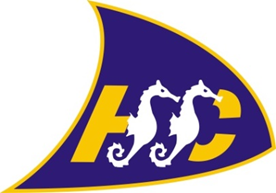 HYTHE & SALTWOOD SAILING CLUBStaff Training Record FormUpdated 1.1.23Forms should be completed and returned after the training event and returned to the Vice Commodore at vicecommodore@hssc.net Hythe & Saltwood Sailing Club – Staff Training FormHythe & Saltwood Sailing Club – Staff Training FormSurname:Title:Forename:Date of Birth:Address:Address:Email: (future correspondence will be by email):Email: (future correspondence will be by email):Course: (circle as appropriate)Sailing / Windsurfing / Kayaking / SUP/Fire Marshal / Fire preventionChild safety / ServicingDate of Training Session:Training assessor:Emergency Contact:Telephone No:Details of any medication or medical treatment being received (if none, write none)Details of any medication or medical treatment being received (if none, write none)Please inform us of any health condition that we should be aware of that may affect you, but not stop you, from participating in the planned training activity. I declare that I am fit to participate in the activity. I agree I have read and understood the club’s H&S policies, Operation manual, Fire risk assessment & Emergency plan. I agree to abide by the rules of Hythe & Saltwood Sailing Club.Please inform us of any health condition that we should be aware of that may affect you, but not stop you, from participating in the planned training activity. I declare that I am fit to participate in the activity. I agree I have read and understood the club’s H&S policies, Operation manual, Fire risk assessment & Emergency plan. I agree to abide by the rules of Hythe & Saltwood Sailing Club.Signature:Date: